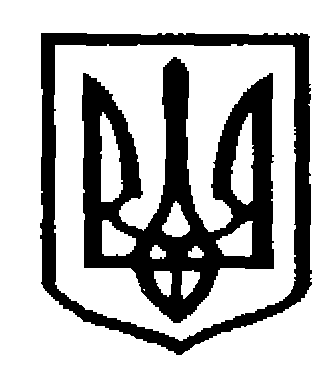 У К Р А Ї Н АЧернівецька міська радаУ П Р А В Л I Н Н Я   О С В I Т Ивул. Героїв Майдану, 176, м.Чернівці, 58029 тел./факс (0372) 53-30-87,  E-mail:osvitacv@gmail.com. Код ЄДРПОУ №0214734501.02.2018 р. № 01-34/252                                                                     Керівникам закладів                                                                                                                  загальної  середньої                                                                                                                   освітиПро проведення IV конкурсу          «Геліантус - учитель» - 2018Інформуємо, що з 2015 року творче об’єднання  «Соняшник» спільно з Міністерством освіти і науки України проводить Всеукраїнський конкурс фахової  майстерності «Геліантус - учитель»  для вчителів природничих дисциплін (хімії, біології, фізики, географії, природознавства, екології, основ здоров’я ) і початкових класів.Відповідно до листа Міністерства освіти і науки № 2/2 -1781 від 25.07.2017 року повідомляємо, що у 2017/2018 н.р. планується проведення IV Всеукраїнського  конкурсу «Геліантус - учитель» - 2018 для вчителів хімії, біології, фізики, географії, природознавства, екології, основ здоров’я  і  початкових класів 27 березня 2018 року. Реєстрація на конкурс відбуватиметься на сайті гри «Геліантус» helianthus.gra@gmail.com у розділі «Геліантус–учитель» з 1 лютого до 26 березня 2018.Просимо довести інформацію про проведення IV Всеукраїнського  конкурсу « Геліантус - учитель» до зазначених педагогічних працівників.  Участь у конкурсі безкоштовна й анонімна. Телефони оргкомітету: (050)-196-53-71; (063)-113-00-30; (067)-368-38-95 (e-mail:  helianthus.gra@gmail.com). Регіональний представник у Чернівецькій області: Чухненко Поліна Сергіївна (e-mail: polina_stoyan@ukr.net).  Доступ до бази даних завдань можна отримати на сайті Міжнародної природознавчої гри «Геліантус» у розділі «Правила та документи» або «Підготовка до конкурсу».Додаток до листа на 2 арк. Начальник управління  освіти                                 Чернівецької міської ради                                                          С.В.МартинюкТурянська Н.Т., 53-30-94